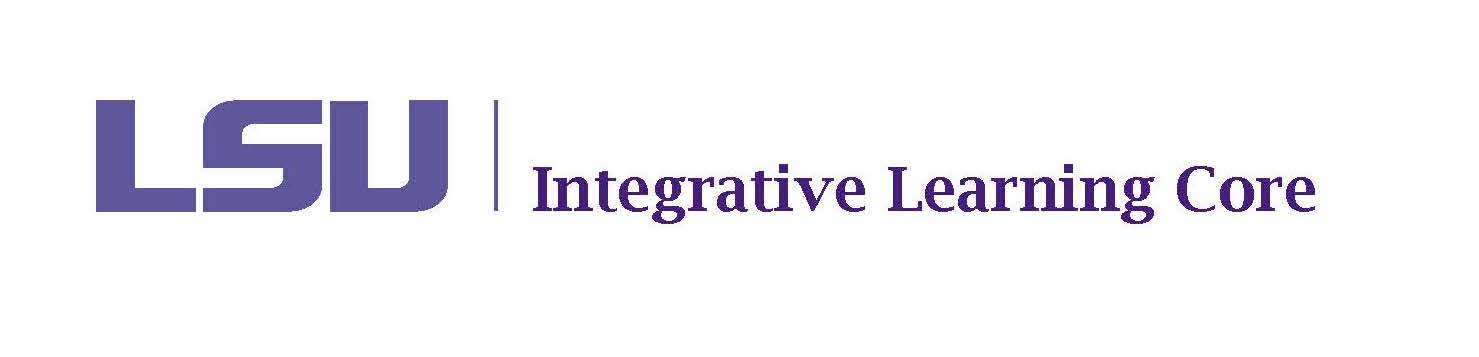 ILC COURSE PROPOSAL MODIFICATION FORMReviewed DATE ~ Committee RecommendationCourse InformationCourse InformationDesignation NumberTitle BOR and ProficiencyModification 1: Modification 1: Course Coordinator Response: Course Coordinator Response: Modification 2: Modification 2: Course Coordinator Response: Course Coordinator Response: Modification 3: Modification 3: Course Coordinator Response:Course Coordinator Response: